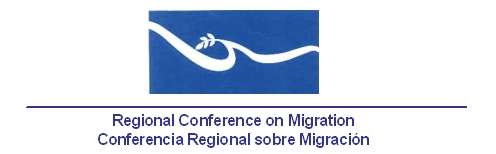 XIX REGIONAL CONFERENCE ON MIGRATION (RCM)Hotel Holiday InnManagua, Nicaragua24-27 June, 2014AGENDAMonday 23 JuneTuesday 24 JuneMEETINGS OF THE LIAISON OFFICERS NETWORKSMEETING OF THE REGIONAL CONSULTATION GROUP ON MIGRATION (RCGM)Güegüense RoomNote: Statements scheduled in the program until the break time are open to participants of the RNCOMWednesday 25JuneGüegüenseRoomXIX VICE- MINISTERIAL MEETINGREGIONAL CONFERENCE ON MIGRATIONTheme of the Conference: “For a Region Free of Trafficking in Persons”Venue:Güegüense RoomThursday, 26JuneFriday, 27JuneEND OF THE PROGRAMTodo el díaArrival of delegations to the Hotel17:00 – 18:30Registration and delivery of nametags for participants for the XIX Meeting of the Regional Conference on MigrationVenue:  TelicaRoom07:30 – 08:30Registration and delivery of nametags for participants for the XVII Meeting of the Regional Conference on Migration continues.Venue: GüegüenseRoom08:30 – 13:00Parallel meetings.Liaison Officers Network for Consular ProtectionVenue: Mombacho RoomLiaison Officers Network to Combat Trafficking in Persons and Migrant Smuggling Venue: Güegüense RoomNote: Refer to the specific agendas of these meetings13:00 - 15:00Lunch 15:00 – 15:15Opening Remarks by the Presidency Pro-Témpore (PPT)Lead: PPT. Approval of the agendaLogistical InformationDesignation of representatives for the Drafting Committee Designation of a Rapporteur to lead both the RCGM and RCM Drafting Committees (PPT)15:15 – 15:45Report by the Coordinator of the Technical Secretariat (TS)Activity and Financial report for the period November 2013 – May 2014.Reference Documents: Activity and Financial ReportReport of the Coordinator and the PPT about their attendance to the XIII South American Conference on Migration, held in Cartagena de Indias, Colombia, 3-5 December, 2013.Reference documents: Report of the CoordinatorReport of the Coordinator regarding his attendance to the meeting of the Mexico-USA-Central America Working Committee on Unaccompanied Migrant Children, held in Washington, DC, 28 January, 2014.Reference documents: Report of the Working CommitteeReport on the selection process of the new TS Coordinator.Reference documents: Report on the Selection Process15:45 – 16:15Presentation by the RNCOM and dialogue with Member Countries.16:15 – 16:30Coffee BreakTopic: Policies and Migration ManagementTopic: Policies and Migration Management16:30 – 17:00Report of the Meeting Between Member States of RCM and Some Countries of Origin of Irregular Extra-Continental Migration Flows, held in Washington, DC, 26 November, 2013. Discussion about the possible course of action of the Ad-hoc Working Group to discuss, analyze and define objectives on the topic of Extra-continental Migration Flows in the Region. [Lead: TS/PPT]Reference documents:Meeting´s summary report17:00 – 17:15Deliberation on the proposed matrix for the systematization of the information on Cuban migration within the region. [Lead: Costa Rica]During the XVII Vice-Ministerial Meeting, held in Panama, in June 2012, Vice-Ministers decided to approve the creation of an Ad-Hoc Group to draft a regional proposal to address the concern of some Member Countries on the issue of irregular transit of Cubans and their vulnerabilities during this transit. (Decision #5)During the RCGM meeting held in Panama, in December 2012, it was agreed that the Group would observe the impact of the new Cuban immigration provisions in order to rethink a new strategy for addressing this issue.(Conclusion #11)During the meeting of the RCGM held in Costa Rica, 18-19 November, 2013, Costa Rica committed to draft the matrix.(Conclusion #5)Reference documents:Proposed matrix drafted by Costa Rica17:15 – 17:30Temporary Protection Status and/or Humanitarian Visa in Situations of Disasters (Lead: Costa Rica)Reference documents: Draft paper on Temporary Protection and Humanitarian Visa in Times of Disasters17:30 – 19:00Meeting of the Drafting Committee (Conclusions and Recommendations)Lead: PPTVenue:  Mombacho Room19:30 – 21:30Cocktail for delegates hosted by (to be determined)Venue: To be determined08:30 – 08:45Report of the Liaison Officers Network for Consular Protection. [Lead: PPT] Report of the Liaison Officers Network for Consular Protection. [Lead: PPT] 08:45 – 09:00Report of the Liaison Officers Network to Combat Migrant Smuggling and Trafficking in Persons. [Lead: PPT] Report of the Liaison Officers Network to Combat Migrant Smuggling and Trafficking in Persons. [Lead: PPT] Topic: Policies and Migration ManagementTopic: Policies and Migration ManagementTopic: Policies and Migration Management09:00 – 10:0009:00 – 10:00Time slot for country delegations to present progress on their migration policies and migration management.Nicaragua (PPT)Costa Rica:Results of the III Iberoamerican Congress on Immigration Authorities, held in San José, Costa Rica, in November 2013.Honduras: Protection Act for Honduran Migrants and their family.Canada: Coordinated Border ManagementGuatemala: Implementation of the Register and Immigration Control DocumentationTime slot for country delegations to present progress on their migration policies and migration management.Nicaragua (PPT)Costa Rica:Results of the III Iberoamerican Congress on Immigration Authorities, held in San José, Costa Rica, in November 2013.Honduras: Protection Act for Honduran Migrants and their family.Canada: Coordinated Border ManagementGuatemala: Implementation of the Register and Immigration Control DocumentationTopic: Migration and DevelopmentTopic: Migration and DevelopmentTopic: Migration and DevelopmentTopic: Migration and Development10:00 – 10:1510:00 – 10:15Space for reflection on the Declaration of the High Level Dialogue on International Migration and Development, held in New York, 3-4 October, 2013. [Lead: PPT/TS]During the meeting of the RCGM, held in San Jose, Costa Rica, 18-19 November, 2013, Costa Rica, as PPT, proposed that this Declaration should be analyzed by RCM Member Countries for consideration of its content within the framework of the Conference. (Conclusion #11)Space for reflection on the Declaration of the High Level Dialogue on International Migration and Development, held in New York, 3-4 October, 2013. [Lead: PPT/TS]During the meeting of the RCGM, held in San Jose, Costa Rica, 18-19 November, 2013, Costa Rica, as PPT, proposed that this Declaration should be analyzed by RCM Member Countries for consideration of its content within the framework of the Conference. (Conclusion #11)10:15 – 10:3010:15 – 10:30Coffee BreakCoffee Break10:30 – 11:0010:30 – 11:00Follow-up on the proposal of Costa Rica for the drafting of a guiding document in order to establish strategic lines of action for the reintegration, integration and return of migrants. [Lead: IOM/Costa Rica]Conclusion #12 of the RCGM meeting held in San Jose, Costa Rica, 18-19 November, 2013.Reference documents:Proposal of Guiding Principles for the Development of Migration Policies on Integration, Return and Reintegration of the Regional Conference on Migration.Follow-up on the proposal of Costa Rica for the drafting of a guiding document in order to establish strategic lines of action for the reintegration, integration and return of migrants. [Lead: IOM/Costa Rica]Conclusion #12 of the RCGM meeting held in San Jose, Costa Rica, 18-19 November, 2013.Reference documents:Proposal of Guiding Principles for the Development of Migration Policies on Integration, Return and Reintegration of the Regional Conference on Migration.11:00 – 11:4511:00 – 11:45Migrants in Countries in Crisis Working Group (MICIC). [Lead: United States]Reference documents:Working Group Concept Note Guidelines Discussion DraftFrequent questions (only in Spanish version)Migrants in Countries in Crisis Working Group (MICIC). [Lead: United States]Reference documents:Working Group Concept Note Guidelines Discussion DraftFrequent questions (only in Spanish version)11:45 – 12:1511:45 – 12:15Time slot for country delegations to present progress on migration and development.Nicaragua (PPT)Canada: Health and MigrationTime slot for country delegations to present progress on migration and development.Nicaragua (PPT)Canada: Health and Migration12:15 – 13:3012:15 – 13:30LunchLunchTopic: Human RightsTopic: Human RightsTopic: Human RightsTopic: Human Rights13:30 – 14:0013:30 – 14:00Time slot for country delegations to present progress on projects and activities related to the human rights of migrants.Nicaragua: Protecting the rights of Nicaraguan migrants in SpainCosta RicaTime slot for country delegations to present progress on projects and activities related to the human rights of migrants.Nicaragua: Protecting the rights of Nicaraguan migrants in SpainCosta Rica14:00 – 15:3014:00 – 15:30USA Presentation on Unaccompanied Migrant Children [Lead: USA]USA Presentation on Unaccompanied Migrant Children [Lead: USA]14:00 – 15:3014:00 – 15:30Joint presentation regarding the humanitarian dimension on unaccompanied migrant children. [Lead: USA and Mexico]Joint presentation regarding the humanitarian dimension on unaccompanied migrant children. [Lead: USA and Mexico]14:00 – 15:3014:00 – 15:30Discussion of Guatemala´s proposal of the document “Scheme and principles for an eventual Regional Mechanism on Protection of migrant children”. [Lead: Guatemala]During the meeting of the RCGM held in San Jose, Costa Rica, 18-19 November, 2013, Guatemala proposed to submit this document for consideration of RCM Member Countries, as an outcome of the Seminar on Migrant Children and Adolescents held in La Antigua Guatemala, Guatemala on August 27-28, 2013. (Conclusions #15 and #16)Reference documents:Proposal of Regional Mechanism for the Comprehensive Protection of Migrant and Refugee Boys, Girls and AdolescentsAppendixDiscussion of Guatemala´s proposal of the document “Scheme and principles for an eventual Regional Mechanism on Protection of migrant children”. [Lead: Guatemala]During the meeting of the RCGM held in San Jose, Costa Rica, 18-19 November, 2013, Guatemala proposed to submit this document for consideration of RCM Member Countries, as an outcome of the Seminar on Migrant Children and Adolescents held in La Antigua Guatemala, Guatemala on August 27-28, 2013. (Conclusions #15 and #16)Reference documents:Proposal of Regional Mechanism for the Comprehensive Protection of Migrant and Refugee Boys, Girls and AdolescentsAppendix15:30 – 15:5015:30 – 15:50Coffee BreakCoffee Break15:50 – 16:0015:50 – 16:00Report of the International Organization for Migration (IOM) on the projects implemented in the region. [Lead: IOM]Report of the International Organization for Migration (IOM) on the projects implemented in the region. [Lead: IOM]16:00 – 16:1016:00 – 16:10Report of the United Nations High Commissioner for Refugees (UNHCR) on the progress related to the international protection of refugees within the region. [Lead: UNHCR]Report of the United Nations High Commissioner for Refugees (UNHCR) on the progress related to the international protection of refugees within the region. [Lead: UNHCR]16:10 – 16:2016:10 – 16:20Report of the International Committee of the Red Cross (ICRC) on the protection of migrants within the region. [Lead: ICRC]Report of the International Committee of the Red Cross (ICRC) on the protection of migrants within the region. [Lead: ICRC]16:20 – 16:3016:20 – 16:30Proposals of new activitiesWorkshop on “Unscrupulous Immigration Consultants.”(Lead: Canada and Guatemala)Reference documents: Draft paperPreliminary AgendaProposals of new activitiesWorkshop on “Unscrupulous Immigration Consultants.”(Lead: Canada and Guatemala)Reference documents: Draft paperPreliminary Agenda16:30 – 17:30 16:30 – 17:30 Meeting of the Drafting Committee (Conclusions and Recommendations)Lead: PPTVenue:  MombachoRoomMeeting of the Drafting Committee (Conclusions and Recommendations)Lead: PPTVenue:  MombachoRoom17:30 – 18:0017:30 – 18:00Discussion and Approval of Conclusions and Recommendations Lead:PPTVenue: Güegüense RoomDiscussion and Approval of Conclusions and Recommendations Lead:PPTVenue: Güegüense Room08:00 – 09:00     Private breakfast for the Vice-MinistersVenue: Tiscapa RoomParticipation: Vice-ministers or Heads of Delegations09:00 – 09:30    Official PhotographParticipation: Vice-Ministers or Heads of Delegations09:30 - 10:00OpeningAuthorities of the Government of Nicaragua in their capacity as Presidency Pro-Tempore. 10:00 – 10:30Coffee Break and time to adjust agenda for authorities and press departure.10:30 – 11:00Statement by Nicaragua on the topic of the PPT: “For a Region Free of Trafficking in Persons”[Lead: PPT]11:00 – 12:30 Interventions of the Member Countries’ Heads of Delegation and general discussion on the theme proposed by Nicaragua.[Lead: All Delegations]12:30 – 13:00Meeting with representatives of the RNCOM. [Lead: PPT]13:00 – 14:3014:30 – 17:00LunchVenue: To be determinedParticipants: All delegatesLunch for Vice-Ministers and Directors: Venue to be determined.Meeting of the Drafting Committee (Declaration)Lead: PPTVenue: Mombacho Room14:30 – 17:00Review of the Recommendations presented by the RCGM and the Declaration draft [Lead: PPT]Closed-door Meeting of Vice-Ministers. Refer to separate agenda.Venue: Güegüense RoomParticipation: Vice-Ministers can be accompanied by up to two representatives of their respective delegationsClosed-door Meeting of Vice-Ministers. Refer to separate agenda.Venue: Güegüense RoomParticipation: Vice-Ministers can be accompanied by up to two representatives of their respective delegations14:30 – 18:00Parallel Drafting Committee meeting to work on the Declaration and Decisions. Venue: Mombacho Room19:30 – 21:30Welcoming cocktail for the Vice-MinistersVenue: To be determined09:00 – 10:30The Closed-door Meeting of Vice-Ministers continues. Refer to separate agenda.Venue: Güegüense RoomParticipation: Vice-Ministers can be accompanied by up to two representatives of their respective delegations.09:00 – 10:30Parallel closed-door meeting of the Drafting Committee to work on the Declaration and DecisionsVenue: MombachoRoom10:30 – 11:00Statements by:Observer CountriesObserver International OrganizationsSpecial Guests11:00 – 11:15Coffee Break11:15 – 12:30Final review of the Declaration and Decisions by the Vice-Ministers (Closed-door Meeting).12:30 – 13:00Closing Remarks for the XVII Meeting of the RCM (open to Observers and RNCOM).13:00 – 14:00LunchAll delegations14:00 – 20:00Tourist Activity (To de determined)